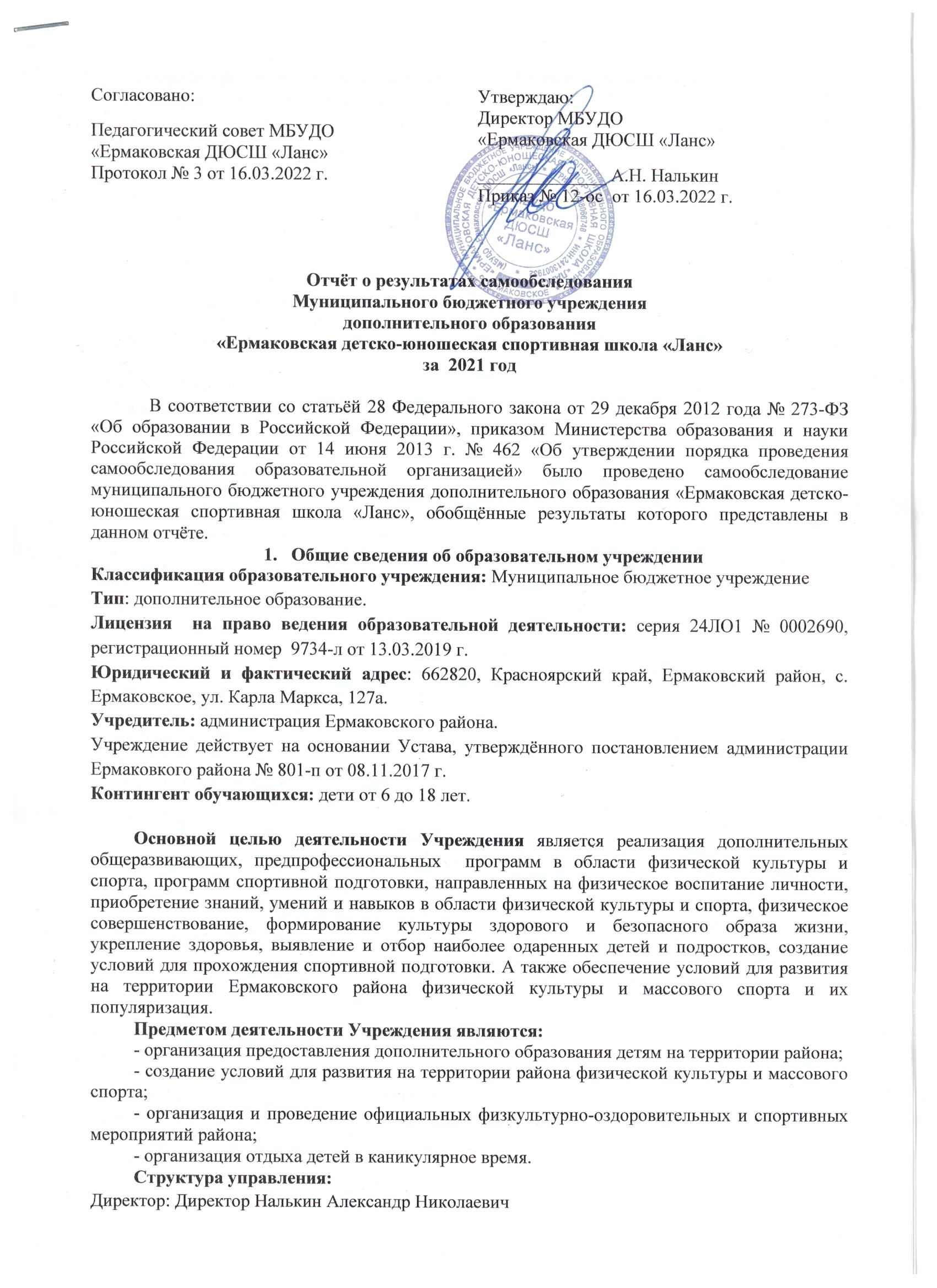 Заместитель директора по учебно-спортивной работе: Викулова Анжелика Валерьевна.Заместитель директора по спортивно-массовой работе: Болотько Кирилл Викторович.Методист: Макарова Людмила Викторовна.Оценки системы управления учреждения:Директор осуществляет непосредственное управление учреждением. В функциональном подчинении у директора находятся два заместителя, которые выполняют работу по определённому функциональному  направлению. Методическую работу педагогического коллектива учреждения курирует методист.Структура управления учреждением: функциональная организационная, в которой субъекты выстраиваются в соответствии со своим предназначением, функциональными обязанностями.	Основные технологии управления:		Административные технологии: разработка и утверждение локальных нормативных  и правоустанавливающих документов учреждения, издание приказов и распоряжений, подбор и расстановка кадров, разработка положений и должностных инструкций. 	Экономические технологии: планирование бюджета на календарный год, система финансового стимулирования педагогического коллектива, заключение договоров на предоставление дополнительного образования в рамках персонифицированного финансирования.	Социально-психологические технологии: участие работников в управлении учреждением (педсоветы), социальное партнёрство (коллективный договор), моральное стимулирование (награждения грамотами, благодарностями), развитие у работников инициативы и ответственности (индивидуальные поручения).Телефон учреждения: (839138) 2-11-00Сайт учреждения: http://спорт.ермобр.рф// Электронный адрес: Lans.2004@yandex.ruНормативное обеспечение образовательной деятельности.Организационно-правовую основу деятельности учреждения составляют:- Конституцией Российской Федерации;- Конвенцией о правах ребёнка;- Законом Российской Федерации от 29.12.2012 г. № 272-ФЗ «об образовании в Российской Федерации»;- Приказа Минпросвещения России от 09.11.2018 N 196 "Об утверждении Порядка организации и осуществления образовательной деятельности по дополнительным общеобразовательным программам";- Приказ от 27 декабря 2013 г. N 1125 «ОБ утверждении особенностей организации и осуществления образовательной, тренировочной и методической деятельности в области физической культуры и спорта»;-Приказ от 15 ноября 2018 г. N 939 «ОБ УТВЕРЖДЕНИИ ФЕДЕРАЛЬНЫХ ГОСУДАРСТВЕННЫХ ТРЕБОВАНИЙ К МИНИМУМУ СОДЕРЖАНИЯ, СТРУКТУРЕ, УСЛОВИЯМ РЕАЛИЗАЦИИ ДОПОЛНИТЕЛЬНЫХ ПРЕДПРОФЕССИОНАЛЬНЫХ ПРОГРАММ В ОБЛАСТИ ФИЗИЧЕСКОЙ КУЛЬТУРЫ И СПОРТА И К СРОКАМ ОБУЧЕНИЯ ПО ЭТИМ ПРОГРАММАМ»;- Устав учреждения.	На данный момент в учреждении действуют следующие локальные акты:- коллективный договор;- должностные инструкции работников;- положение о комиссии по урегулированию споров между участниками образовательных отношений;- положение о педсовете;- положение о методическом совете;- инструкции по охране труда;- инструкции по пожарной безопасности;- иные локальные акты, регламентирующие образовательный процесс.Программное обеспечение образовательной деятельности	Основным видом деятельности учреждения является реализация дополнительных общеобразовательных общеразвивающих программ физкультурно-спортивной направленности.	Данные программы физкультурно-спортивной направленности рекомендованы к реализации педагогическим советом учреждения. Реализуемые программы соответствуют Порядку организации и осуществления образовательной деятельности по дополнительным общеобразовательным общеразвивающим, предпрофессиональным программам, Уставу и лицензии на право ведения образовательной деятельности. Материально-техническая база учреждения:Рукопашный бой, киокусинкай, бокс: Ковёр борцовский 12х12-1 шт., шведская стенка (деревянная)-2 секции, турник д\шведской стенки-1 шт., брусья д\шведской стенки-1 шт., канат d=30 мм.-1 шт., весы электронные напольные-1 шт., скамейка гимнастическая-1 шт., эспандер плечевой резиновый-2 шт., секундомер электронный-1 шт., мяч футбольный № 5-1 шт.,  мяч баскетбольный-1 шт., насос универсальный-1 шт., гантели от 3,5 до 18 кг.-6 комп., гири спортивные 16, 24, 32- 1 комп., стеллажи для хранения гантелей-1 шт., штанги тяжелоатлетические  тренировочные-1 комп., стойка для штанги-1 шт., капы боксёрские-10 шт., макивара- 5 шт., груша-5 шт., перчатки боксёрские-10 пар, перчатки (рук.бой) 8 унц. (красные, синие)-4 пары, перчатки боксёрские-10 пар, перчатки (рук.бой) 10 унц. (красные, синие)-4 пары, перчатки боксёрские-10 пар, перчатки (рук.бой) 12 унц. (красные, синие)-4 пары, шлем красный-2 шт., шлем синий-2 шт., бандаж (ракушка)-4 шт., накладки на ноги (чулок)-4 пары,  шлем АРБ (красный)-2 шт., шлем АРБ (синий)- 2 шт., жилет защитный (красный)-2 шт.,  жилет защитный (синий)-2 шт., краги АРБ (красные)-2 пары,  краги АРБ (синие)-2 пары,  пояс красный- 2 шт.,  пояс синий- 2 шт, медицинбол (мяч)-5 шт., гантели (0,5 кг)-2 шт.Лёгкая атлетика: Барьер легкоатлетический универсальный- 10 шт., место приземления для прыжков в высоту-1 шт., палочка эстафетная-4 шт.,  планка для прыжков в высоту- 1 шт., стартовые колодки-4 пары, стойки для прыжков в высоту- 2 шт., гантели массивные от 0,5 кг до 5 кг.-1 комп., гантели переменной массы от 3 до 12 кг.-1 пара,  рулетка 100 м-1 шт.,  штанга тяжелоатлетическая-1 шт.,  конус высотой 15 см.-10 шт., конус высотой 30 см.-10 шт.Футбол: Футбольные ворота-1  комп.., мяч футбольный № 5-3 шт., насос универсальный-1 шт., флаги для разметки футбольного поля – 6 шт., стойки для обводки – 20 шт., гантели массивные от 1 до 5 кг.-1 комп., мяч набивной (медицинбол) весом от 1 до 5 кг. – 1 комп.Волейбол:  мячи волейбольные – 10 шю., сетка волейбольная – 1 шт., барьер легкоатлетический универсальный- 10 шт.Учебно-методическое обеспечение тренировочного процесса: манекен тренировочный для борьбы-10 шт., тактическая доска – 1 шт., киноматериалы – 1 комп., плакаты – 1 комп.Библиотечно-информационное обеспечение:1.Алабин В.Г. Организационно-методические основы многолетней тренировки юных легкоатлетов: Учебное пособие. Челябинск, 1977.2.Бондарчук А.П. Тренировка легкоатлета. Киев, 1986.3.Учебно-методическое издание «Футбол». ОАО «Издательство «Советский спорт», 2011 г.4. Лёгкая атлетика, правила соревнований 2006-2007 г. Москва5.Никушин В.Г. Организационно-методические основы подготовки спортивного резерва. Г. Москва, 2005 г.6. В.Г.Никитушкин Программа «Лёгкая атлетика». Советский спорт, 2005 г.7.Актуальные задачи развития системы подготовки спортивного резерва Красноярского края», Министерство спорта, туризма и молодёжной политики Красноярского края, 2014 г.Оценка качества освоения программ дополнительного образования	Целью проведения текущей,  промежуточной и итоговой аттестации является определение уровня освоения обучающимися образовательных программ по видам спорта согласно Положению о формах, периодичности, порядке текущего контроля успеваемости; промежуточной и итоговой аттестации обучающихся муниципального бюджетного учреждения дополнительного образования «Ермаковская детско-юношеская спортивная школа «Ланс»:В 2021 году в учреждении занималось 323 обучающихся. Количество отделений –8, количество групп – 27.Из них:младший школьный возраст 5-9 лет  –115 обучающихся;   средний школьный возраст 10-14 лет  – 169 обучающихся;			старший школьного возраст 15-17 лет  – 39 обучающихся.Условия осуществления образовательного процессаРежим работы учрежденияРежим работы Учреждения – 5-ти дневная рабочая неделя с двумя выходными днями (суббота, воскресенье). Продолжительность академического часа составляет 45 минут, Продолжительность одного учебного занятия не может превышать двух академических часов при недельной нагрузке до 6 часов, трех академических часов при недельной нагрузке более 6 часов.Летняя работа.Летний работы проводилась районная спартакиада лагерей дневного пребывания.Аттестация педагогов.Педагогические работники проходят аттестацию согласно утвержденному графику учреждения.В 2021 г. прошёл аттестацию на соответствие занимаемой по должности «тренер-преподаватель» Донгак Демир Николаевич.Курсы повышения квалификации.Тренеры-преподаватели: Болотько  К.В., Иродов С.А., педагог-организатор Викулова А.В. - АНОО ДПО Академия образования взрослых  «Альтернатива», «Совершенствование деятельности педагога дополнительного образования детей», 72 ч.Директор Налькин А.Н. - АНОО ДПО Академия образования взрослых  «Альтернатива» «Управление организацией дополнительного образования  в условиях действующего законодательства», 72 ч.Тренеры-преподаватели Дмитриев В.В.- КГБПОУ «Красноярский пед. колледж № 1 им. М. Горького» «Наставничество и техники работы наставника», 36 ч.	Результаты анализа показателей деятельности МБУДО «Ермаковская детско-юношеская спортивная школа «Ланс», подлежащих самообследованию, в соответствии с приказом Минобрнауки России от 10.12.2013 г. № 1324 представлены в Приложении 1.Приложение 1ПОКАЗАТЕЛИ ДЕЯТЕЛЬНОСТИ №п/пНаправленность и наименование дополнительной общеобразовательной программыСрок реализации программы1.Дополнительная предпрофессиональная программа 
по группе видов спорта «Спортивные единоборства»  "Киокусинкай"6 лет2.Дополнительная общеразвивающая программа
физкультурно – спортивной направленности  "Спортивно-оздоровительная подготовка"6 лет3.Дополнительная предпрофессиональная программа 
по группе видов спорта «Спортивные единоборства»  «Рукопашный бой»6 лет4.Программа спортивной подготовки по виду спорта «Лёгкая атлетика»8 лет№ п/пПоказателиЕдиница измерения1.Образовательная деятельность1.1Общая численность учащихся, в том числе:3231.1.1Детей дошкольного возраста (3-7 лет) 0 1.1.2Детей младшего школьного возраста (7-9 лет)1151.1.3Детей среднего школьного возраста (10-14 лет)1691.1.4Детей старшего школьного возраста (15-17 лет)391.2Численность учащихся, обучающихся по образовательным программам по договорам об оказании платных образовательных услуг01.3Численность/удельный вес численности учащихся, занимающихся в 2-х и более объединениях (кружках, секциях, клубах), в общей численности учащихся12/3,7 %1.4Численность/удельный вес численности учащихся с применением дистанционных образовательных технологий, электронного обучения, в общей численности учащихся0/0%1.5Численность/удельный вес численности учащихся по образовательным программам для детей с выдающимися способностями, в общей численности учащихся0/0%1.6Численность/удельный вес численности учащихся по образовательным программам, направленным на работу с детьми с особыми потребностями в образовании, в общей численности учащихся, в том числе:0/0%1.6.1Учащиеся с ограниченными возможностями здоровья2/0,6 %1.6.2Дети-сироты, дети, оставшиеся без попечения родителей11/3,4 %1.6.3Дети-мигранты0/0%1.6.4Дети, попавшие в трудную жизненную ситуацию0/0%1.7Численность/удельный вес численности учащихся, занимающихся учебно-исследовательской, проектной деятельностью, в общей численности учащихся0/0%1.8Численность/удельный вес численности учащихся, принявших участие в массовых мероприятиях (конкурсы, соревнования, фестивали, конференции), в общей численности учащихся, в том числе:104/ 32,2%1.8.1На муниципальном уровне40/ 12,4%1.8.2На региональном уровне34/10,5 %1.8.3На межрегиональном уровне28/8,7%1.8.4На федеральном уровне1/0,3 %1.8.5На международном уровне1/0,3 %1.9Численность/удельный вес численности учащихся-победителей и призеров массовых мероприятий (конкурсы, соревнования, фестивали, конференции), в общей численности учащихся, в том числе:56/ 17,3 %1.9.1На муниципальном уровне30/ 9,3%1.9.2На региональном уровне7/ 2,2%1.9.3На межрегиональном уровне18/5,6 %1.9.4На федеральном уровне0/0%1.9.5На международном уровне1/0,3 %1.10Численность/удельный вес численности учащихся, участвующих в образовательных и социальных проектах, в общей численности учащихся, в том числе:0/0%1.10.1Муниципального уровня0/0%1.10.2Регионального уровня2/0,6 %1.10.3Межрегионального уровня0/0 %1.10.4Федерального уровня0/0 %1.10.5Международного уровня0/0 %1.11Количество массовых мероприятий, проведенных образовательной организацией, в том числе:291.11.1На уровне учреждения01.11.2На муниципальном уровне291.11.3На региональном уровне01.11.4На межрегиональном уровне01.11.5На федеральном уровне01.11.6.На международном уровне01.12Общая численность педагогических работников111.13Численность/удельный вес численности педагогических работников, имеющих высшее образование, в общей численности педагогических работников9/81,8%1.14Численность/удельный вес численности педагогических работников, имеющих высшее образование педагогической направленности (профиля), в общей численности педагогических работников9/81,8%1.15Численность/удельный вес численности педагогических работников, имеющих среднее профессиональное образование, в общей численности педагогических работников2/18,2%1.16Численность/удельный вес численности педагогических работников, имеющих среднее профессиональное образование педагогической направленности (профиля), в общей численности педагогических работников2/18,2%1.17Численность/удельный вес численности педагогических работников, которым по результатам аттестации присвоена квалификационная категория в общей численности педагогических работников, в том числе:3/27,3 %1.17.1Высшая0/00 %1.17.2Первая3/27,3 %1.18Численность/удельный вес численности педагогических работников в общей численности педагогических работников, педагогический стаж работы которых составляет:1.18.1До 5 лет3/27,3%1.18.2Свыше 30 лет0/0 %1.19Численность/удельный вес численности педагогических работников в общей численности педагогических работников в возрасте до 30 лет3/27,3 %1.20Численность/удельный вес численности педагогических работников в общей численности педагогических работников в возрасте от 55 лет0/0 %1.21Численность/удельный вес численности педагогических и административно-хозяйственных работников, прошедших за последние 5 лет повышение квалификации/профессиональную переподготовку по профилю педагогической деятельности или иной осуществляемой в образовательной организации деятельности, в общей численности педагогических и административно-хозяйственных работников,11/100 %1.22Численность/удельный вес численности специалистов, обеспечивающих методическую деятельность образовательной организации, в общей численности сотрудников образовательной организации2/18,2 %1.23Количество публикаций, подготовленных педагогическими работниками образовательной организации:61.23.1За 3 года41.23.2За отчетный период21.24Наличие в организации дополнительного образования системы психолого-педагогической поддержки одаренных детей, иных групп детей, требующих повышенного педагогического вниманиянет2.Инфраструктура2.1Количество компьютеров в расчете на одного учащегося02.2Количество помещений для осуществления образовательной деятельности, в том числе:32.2.1Учебный класс02.2.2Лаборатория02.2.3Мастерская02.2.4Танцевальный класс02.2.5Спортивный зал32.2.6Бассейн02.3Количество помещений для организации досуговой деятельности учащихся, в том числе:02.3.1Актовый зал02.3.2Концертный зал02.3.3Игровое помещение02.4Наличие загородных оздоровительных лагерей, баз отдыханет2.5Наличие в образовательной организации системы электронного документооборотанет2.6Наличие читального зала библиотеки, в том числе:нет2.6.1С обеспечением возможности работы на стационарных компьютерах или использования переносных компьютеровнет2.6.2С медиатекойнет2.6.3Оснащенного средствами сканирования и распознавания текстовнет2.6.4С выходом в Интернет с компьютеров, расположенных в помещении библиотекинет2.6.5С контролируемой распечаткой бумажных материаловнет2.7Численность/удельный вес численности учащихся, которым обеспечена возможность пользоваться широкополосным Интернетом (не менее 2 Мб/с), в общей численности учащихся-